Об утверждении административного регламента по предоставлению муниципальной услуги по выдаче разрешения на ввод объекта капитального строительства в эксплуатациюНа основании Федерального закона Российской Федерации от 27 июля 2010 года № 210 - ФЗ «Об организации предоставления государственных и муниципальных услуг», постановления Администрации муниципального района «Койгородский» от 11 октября 2010 г. № 10/10 «Об утверждении  Порядка разработки и утверждения административных регламентов муниципальных услуг»,администрация МР «Койгородский» постановляет:Утвердить административный регламент предоставления муниципальной услуги по выдаче разрешения на ввод объекта капитального строительства в эксплуатацию, согласно приложению.Настоящее постановление вступает в силу с даты официального опубликования в информационном вестнике Совета и администрации МР «Койгородский».Признать утратившим силу постановление администрации МР «Койгородский» № 77/02 от 28.02.2014 г. «Об утверждении административного регламента предоставления муниципальной услуги выдача разрешения на ввод объекта капитального строительства в эксплуатацию».4.	Контроль, за исполнением настоящего постановления возложить на
первого заместителя руководителя  администрации МР «Койгородский".И.о. руководителя администрации МР «Койгородский»                                                                       П.А. Синнер“Койгорт ”муниципальнй районсаадминистрация“Койгорт ”муниципальнй районсаадминистрация“Койгорт ”муниципальнй районсаадминистрация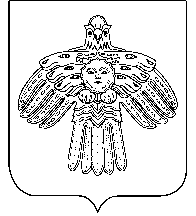 Администрация  муниципального района “Койгородский”Администрация  муниципального района “Койгородский”ПОСТАНОВЛЕНИЕШУÖМот05 октября2015 г.№ № 11/10	с. Койгородок	с. Койгородок	с. Койгородок